Crayfish Dissection				Name __________________________________ExternalName the two body regions of a crayfish.How many legs do crayfish have?What are the 1st pair of large legs called?What is their function?What are the appendages on the abdomen called?How many are there on your crayfish?What is the function of the antennae?What is the function of the antennules?InternalRemove the carapace and locate the gills.  What is their function?Detach a walking leg.  What is connected to it?Locate the green glands found at the base of each antennae.  What is their function?Label the external parts of a crayfish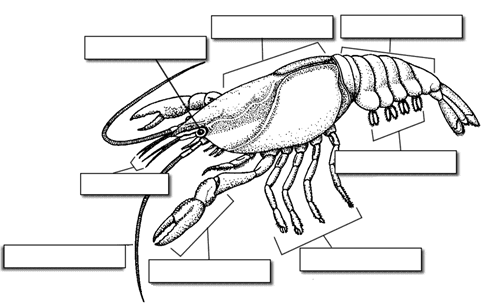 